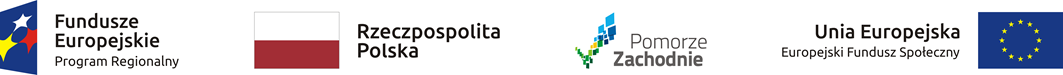 L.p.Numer wnioskuNazwa WnioskodawcyTytuł projektu1.RPZP.08.01.00-32-K001/19GMINA TRZEBIATÓWWesołe przedszkolaki w Gminie Trzebiatów - Oddział III2.RPZP.08.01.00-32-K002/19KLUBIK MALUCHA "U CIOCI ULI" URSZULA CHILKOPRZEDSZKOLE "U CIOCI ULI" URSZULA CHILKO3.RPZP.08.01.00-32-K003/19GMINA POLICERówny dostęp do edukacji na terenach wiejskich i rewitalizowanych w Gminie Police4.RPZP.08.01.00-32-K006/19TOWARZYSTWO WIEDZY POWSZECHNEJ ODDZIAŁ REGIONALNY W SZCZECINIEPrzedszkole Niepubliczne TWP w Szczecinie ZIARENKO5.RPZP.08.01.00-32-K008/19TOWARZYSTWO PRZYJACIÓŁ DZIECI ZACHODNIOPOMORSKI ODDZIAŁ
REGIONALNY W SZCZECINIEWczesny start do nauki - Przedszkole w Lubiczu6.RPZP.08.01.00-32-K009/19GMINA MIASTO KOŁOBRZEGPRZEDSZKOLA DLA WSZYSTKICH - rozszerzenie oferty do edukacji przedszkolnej, w tym z uwzględnieniem dzieci ze specjalnymi potrzebami kształcenia (w tym z niepełnosprawnościami) na terenie Gminy Miasto Kołobrzeg7.RPZP.08.01.00-32-K011/19„BEST ENGLISH”- ANGIELSKI DLA DZIECI ZOFIA KRAWIECPrzedszkole Mały Odkrywca - nowe miejsca wychowania przedszkolnego w Koszalinie8.RPZP.08.01.00-32-K012/19GMINA KALISZ POMORSKIUtworzenie nowych miejsc w przedszkolu w Kaliszu Pomorskim oraz poszerzenie oferty edukacyjnej o zajęcia dodatkowe9.RPZP.08.01.00-32-K013/19PERSPEKTYWA ANNA PRONIUKZwiększenie liczby miejsc edukacji przedszkolnej w Niepublicznym Przedszkolu Bajkowo10.RPZP.08.01.00-32-K014/19GMINA CHOSZCZNOGmina Choszczno wspiera przedszkolaków11.RPZP.08.01.00-32-K015/19GMINA DOBRANa Dobry start przedszkolaków zajęcia rozwijające kompetencje kluczowe oraz specjalistyczno-terapeutyczne12.RPZP.08.01.00-32-K017/19INTEGRACYJNE PRZEDSZKOLE ZDROWIA JADWIGA KOZŁOWSKANowe miejsca przedszkolne w Integracyjnym Przedszkolu Zdrowia w Szczecinie13.RPZP.08.01.00-32-K018/19NIEPUBLICZNA PLACÓWKA OŚWIATOWA MONIKA FERENSZKIEWICZPrzedszkole KAMYCZEK rozwija kompetencje14.RPZP.08.01.00-32-K021/19PRZEDSZKOLE I ŻŁOBEK "ZACZAROWANY DOMEK" URSZULA BARTKIEWICZZaczarowany domek - Utworzenie nowych miejsc wychowania przedszkolnego i działania wspomagające15.RPZP.08.01.00-32-K023/19TOWARZYSTWO PRZYJACIÓŁ DZIECI ODDZIAŁ OKRĘGOWY W KOSZALINIEPrzedszkole "Przyjaciel Dziecka" w Koszalinie -oddział terapeutyczny16.RPZP.08.01.00-32-K025/19Starostwo Powiatowe w Drawsku PomorskimABC Przedszkolaka w ZPE-T w Bobrowie17.RPZP.08.01.00-32-K028/19NIEPUBLICZNE PRZEDSZKOLE EDUKACJA -JÓZEF KANIEWSKIEdukacja - udana przyszłość Twojego dziecka18.RPZP.08.01.00-32-K030/19Stowarzyszenie Pomocy Niepełnosprawnym "BRATEK"Przedszkole BRATEK moja edukacja i szansa na integrację19.RPZP.08.01.00-32-K031/19MAJA MARIA KONARSKAPoprawa dostępu do dobrej jakości edukacji przedszkolnej w dwóch oddziałach przedszkola NUTKA20.RPZP.08.01.00-32-K032/19GMINA GRYFICEPrzedszkole nr 3 w Gryficach - zwiększenie dostępności do edukacji przedszkolnej w gminie Gryfice dzięki utworzeniu 25 nowych miejsc opieki21.RPZP.08.01.00-32-K035/19ELEMELEK ŻŁOBEK I PRZEDSZKOLE NIEPUBLICZNE KAROLINA GWÓŹDŹUtworzenie nowych miejsc wychowania przedszkolnego oraz wszechstronne wsparcie dzieci w tym z niepełnosprawnością22.RPZP.08.01.00-32-K036/19GMINA MARIANOWOWesoły Promyczek -nowe miejsca przedszkolne w Marianowie23.RPZP.08.01.00-32-K037/19Przedszkole Niepubliczne Edukoland Aleksandra KrawczykPrzedszkole Edukoland- szansą na terapię i edukację dziecka24.RPZP.08.01.00-32-K038/19Żaneta MatwiejNowe miejsca przedszkolne w Niepublicznym Przedszkolu Ciuchcia w Stepnicy25.RPZP.08.01.00-32-K039/19GMINA DOBRADLA DOBRA DZIECI - utworzenie 75 nowych miejsc wychowania przedszkolnego w gminie Dobra26.RPZP.08.01.00-32-K042/19CENTRUM WSPOMAGANIA ROZWOJU DZIECKA I DOROSŁYCH GRAŻYNA CHUDZIKBystre Maluchy w Integracyjnym Punkcie Przedszkolnym Kreatywny Maluch w Stargardzie27.RPZP.08.01.00-32-K043/19OŚRODEK REHABILITACYJNO EDUKACYJNO WYCHOWAWCZY PROFI-MED. SPÓŁKA Z OGRANICZONĄ ODPOWIEDZIALNOŚCIĄPROGRES - realizacja dodatkowej oferty edukacyjnej i specjalistycznej dla niepełnosprawnych podopiecznych OREW w Goleniowie28.RPZP.08.01.00-32-K044/19M.D. EDUKACJA SP. Z O.O.Przedszkole „Tęczowa Kraina” miejscem wszechstronnego rozwoju przedszkolaka29.RPZP.08.01.00-32-K045/19STOWARZYSZENIE NA RZECZ ROZWOJU GOSPODARCZEGO I EDUKACJI "SYNERGIA""Dzieńdoberek – równe szanse"30.RPZP.08.01.00-32-K046/19USŁUGI EDUKACYJNE KATARZYNA KURŁOWICZ, ZYGMUNT HELAND S.C.Przedszkole Integracyjne w Wojtaszycach31.RPZP.08.01.00-32-K047/19CENTRUM DORADZTWA I SZKOLEŃ ŁUKASZ PIETRZAKPrzedszkole Bajkowa Kraina w Drawsku Pomorskim - rok szkolny 2020/202132.RPZP.08.01.00-32-K048/19GMINA SŁAWNORadosne przedszkole w Bobrowicach33.RPZP.08.01.00-32-K049/19FUNDACJA OŚWIATOWA - EUROPEJSKIE CENTRUM EDUKACYJNEAkademia Małego Europejczyka - najlepszy start w edukację34.RPZP.08.01.00-32-K051/19Fundacja CONCORDIA SzczecinZwiększenie liczby miejsc wychowania przedszkolnego w SP Kliniska Wielkie